                Obchodná akadémia, Polárna 1, Košice                        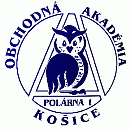 Test z matematiky pre prijímacie konanie na školský rok 2015/2016forma BKód žiaka: .............................                                                             Dátum: .............................Hodnotil: ...............................					   Počet bodov: ....................Riešte nasledujúce úlohy. Správnu odpoveď zakrúžkujte. Plynová bomba vydrží pri dvoch hodinách denného varenia 30 víkendov. Koľko dní budeme môcť variť pri novej bombe, keď denne varíme 3 hodiny? A: 15 dníB: 20 dníC: 40 dníD: 45 dníbody ...............Na burze predávali blúzky v 5 farbách a v 3 typoch (s dlhým rukávom, s krátkym rukávom  a bez rukávov). Koľko možností výberu má zákazníčka na kúpu blúzky? A: 8B: 10 C: 15D: 25body ...............Ktorý zápis neplatí?A: 1 liter je 1% z 1 hlB: 1 cm je 1% z 1 mC: 1 mm2 je 1% z 1 cm2D: 1 g je 1% z 1 kgbody ...............Termostat pri mraziacom zariadení je nastavený tak, že zapne chladenie práve vtedy keď vnútorná teplota stúpne nad – 8 . Pri hodnote – 9  sa opäť vypne. Bude spustené zariadenie chladenia pri teploteA: - 6,7 B: - 7,8 C: - 8,2 D: - 9,3 body ...............Monitor počítača s uhlopriečkou 58 cm má dĺžku 42 cm. Aká je jeho výška?A: 32,4 cmB: 35,5 cmC: 38 cmD: 40 cmbody ...............Ak 62-ročný človek od 6 do 24 rokov (vrátane veku 6 a 24 rokov) chodil do školy, koľko % zo svojho doterajšieho života navštevoval školu?A:  24,5 %B:  30,6 %C:  33,3 %D:  37,1 %body ...............Súrodenci Adam a Zuzana sa rozhodli každý týždeň striedať pomer, v akom si rozdelia vreckové od rodičov. Druhý týždeň si rozdelili vreckové v pomere 3:4 a Zuzana dostala 12 €. Koľko dostal Adam? A: 16 €B: 9 €C: 7 €D: 19 €body ...............Do nádrže dlhej 6 m a širokej 1,2 m bolo napustených 30 hl vody. Do akej výšky voda siaha?A: 0,06 mB: 41,7 cmC: 1,38 mD: 9 dmbody ...............Koľko zaplatíme za 4 árový pozemok, ak cena za 1 m2 je 30 € ?A: 13,33 €B: 1 333 €C: 120 €D: 12 000 €body ...............Riešením rovnice    je čísloA: 1B: 2C: 3D: 4body ...............